江苏瑞德磁性材料有限公司安徽瑞德磁电科技有限公司招 聘 简 章一、科技实力：我国著名磁学家都有为院士领衔的来自南京大学、合肥工业大学、中国科学技术大学、中科院宁波材料所的专业科研团队与来自国内外知名磁性材料企业的多位高层次管理、技术人员。目前，公司拥有中科院院士1名、博士4名、硕士5名，研发人员全部具有硕士及以上学历。二、广获认可：良好的高层次团队背景和优异的产品性能得到了投资者的认可。获得元禾、建投等著名投资机构数千万元的风险投资，近四年销售增长速度位居行业第一，目前生产规模位居行业前四；是国家人社部授牌的“全国优秀创业创新项目”、国际电工委员会磁粉芯标准中国专家组成员、国家磁标委委员及金属软磁粉芯IEC国际标准和国家标准的牵头制定单位之一；公司作为国家级高新技术企业，获得江苏省双创“博士计划”、安徽省高层次人才团队等十余项科技人才项目资助，并获批安徽省院士工作站、江苏省研究生工作站及淮安市软磁粉芯与器件工程技术研究中心。三、主营产品：作为专业从事金属软磁粉芯系列产品研发、生产及技术服务的国家级高新技术企业，主要生产和销售铁硅粉芯、铁硅铝粉芯、非晶粉芯以及各种金属软磁复合粉芯，可配合客户的器件设计定制特殊性能磁芯产品，并配备了一流的研发、生产和检测设备。已在光伏逆变器、变频空调、电力电抗器、电动汽车充电机、APF滤波器、逆变焊机、轨道交通电源、汽车电子、UPS电源、PC电源等行业客户的装机测试中表现出优异的性能，达到国际一流水平，主要客户包括阳光电源、日本田村、比亚迪、正泰、上能、锦浪、台达、格力、国网电科院等新能源与电力电子企业。所在地址：1、江苏公司：江苏省淮安市盱眙县经济开发区玉兰大道15号； 2、安徽公司：安徽省芜湖市弋江区高新技术开发区天井路32号根据公司发展需求，招聘人才如下：        公司处于高速发展期，可为员工创造快速成长、良好发展的提升空间。公司福利：  交纳社保、公积金；免费提供食宿、享受各种法定假期，节日礼品、生日礼金以及年终奖金；硕士及以上学历人员，公司协助申请江苏省各类人才项目，享受丰厚的人才补贴（苏北人才计划：4-6万；双创博士计划：15-30万）。  联系人：王先生  13776739128    邮  箱：wangzh@red-mag.com.cn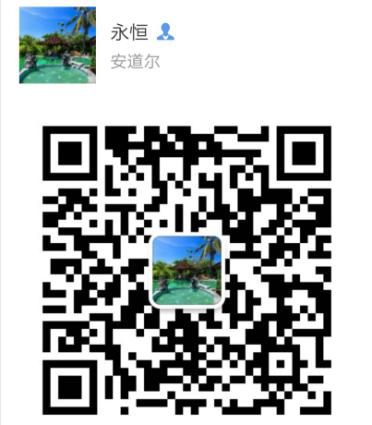 序岗 位人数性别年龄学历要   求底  薪工作地点1技术工程师/工艺工程师/器件工程师/技术销售工程师/储备干部12名不限20－35本、硕、博1、材料、化学、物理、冶金、电气类专业；2、化学类专业，熟悉材料表面改性技术，了解配位化学知识者优先；3、材料、物理、冶金类专业，熟悉金属材料或磁性材料或粉末冶金或模具设计等知识者优先；4、电气类专业，熟悉开关电源拓扑电路设计或磁元件设计等知识者优先。本科4000-7000硕士6000-10000博士8000-15000技术攻关项目奖金上不封顶淮安/芜湖